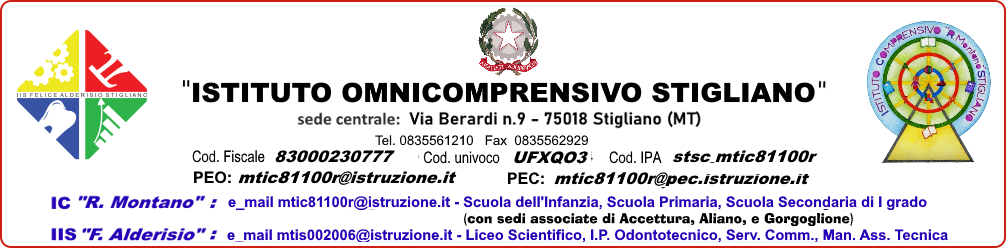 AL DIRIGENTE SCOLASTICOIstituto Omnicomprensivo STIGLIANO Il/La  sottoscritto/a ________________________________ in servizio qualità di: □ Direttore S.G.A     □ Assistente Amministrativo □  Assistente Tecnico    □ Collaboratore Scolastico    con contratto individuale di lavoro □  a tempo indeterminato  □ a tempo determinato in servizio nel plesso di     □  Stigliano   □   Accettura   □  Aliano □  Gorgoglione   □ Oliveto L.     CHIEDE di poter usufruire delle     FERIE 		□   Relative all’a.s. precedente   □    Relative al corrente a.s.dal _________________ al ________________ per un totale di giorni _____dal _________________ al ________________ per un totale di giorni _____dal _________________ al ________________ per un totale di giorni _____dal _________________ al ________________ per un totale di giorni _____Durante il periodo di ferie  il sottoscritto sarà domiciliato in ________________via __________________________  n°________ tel./ cell  ______________        Firma Del Richiedente___________________	   Data__________________                                                                     Si esprime parere                     □ Favorevole        □ Non favorevole Il Direttore S.G.A 									______________________Visto il  parere del D.S.G.A.      □   si  concede   □   non si concede IL DIRIGENTE SCOLASTICO                                                                                                             Giosuè FERRUZZI 